Ci3T Meeting Schedule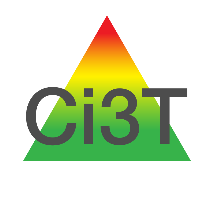 Please list your scheduled Ci3T Leadership Team meetings and faculty and staff meetings.School name: _____________________	Date completed: ____________________*We suggest sharing data (e.g., treatment integrity, social validity, and screening results) and Ci3T updates at your regularly scheduled faculty and staff meetings. Faculty and staff value receiving these informational updates and appreciate feeling included in Ci3T implementation efforts.MonthCi3T Leadership Team MeetingsCi3T Leadership Team MeetingsFaculty and Staff Meetings*Faculty and Staff Meetings*MonthDateTimeDateTimeJulyAugustSeptemberOctoberNovemberDecemberJanuaryFebruaryMarchAprilMayJune